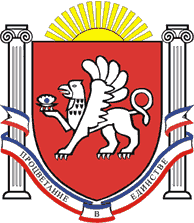 РЕСПУБЛИКА  КРЫМРАЗДОЛЬНЕНСКИЙ  РАЙОНАДМИНИСТРАЦИЯ БОТАНИЧЕСКОГО СЕЛЬСКОГО ПОСЕЛЕНИЯПОСТАНОВЛЕНИЕ28 мая 2019 года                     с. Ботаническое                                   №  108«Об отмене постановления администрации Ботанического сельского поселения Раздольненского района Республики Крым от 10.06.2015 г.  № 36 «О порядке расходования средств резервного фонда органа местного самоуправления»В соответствии с Федеральным законом от 06.10.2003 № 131-ФЗ «Об общих принципах организации местного самоуправления в Российской Федерации», Уставом Ботанического сельского поселения Раздольненского района Республики Крым, учитывая экспертное заключение Министерства юстиции Республики Крым от 07.02.2019г., администрация Ботанического сельского поселения, ПОСТАНОВЛЯЕТ:1. Считать постановление администрации Ботанического сельского поселения Раздольненского района Республики Крым от 10.06.2015 г. № 36 «О порядке расходования средств резервного фонда органа местного самоуправления» утратившим силу.2. Настоящее постановление вступает в силу с момента его официального обнародования.Председатель Ботанического сельского совета – глава администрации Ботаническогосельского поселения                                                                 М.А. Власевская